Think together1	Find out if each angle is greater than, equal to or less than a right angle.C	E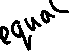 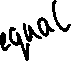 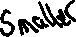 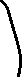 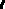 70°90°90°D	F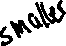 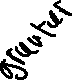 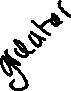 120°150°25°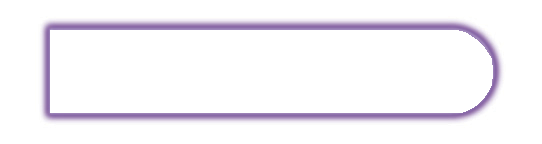 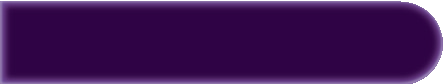 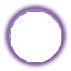 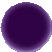 106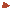 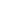 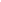 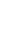 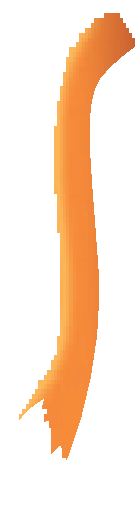 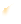 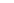 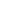 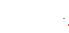 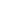 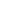 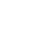 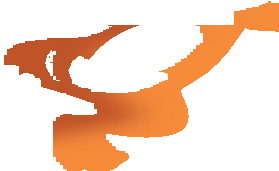 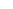 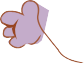 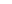 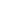 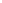 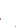 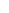 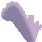 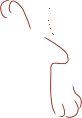 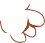 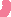 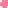 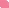 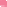 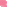 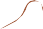 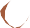 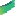 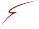 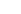 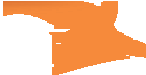 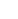 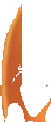 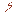 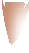 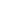 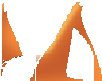 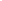 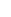 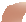 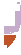 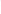 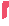 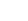 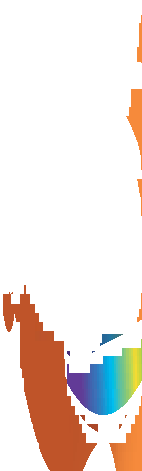 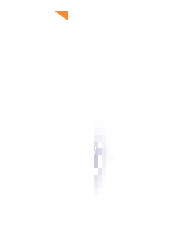 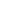 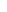 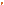 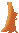 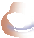 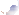 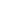 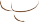 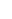 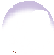 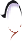 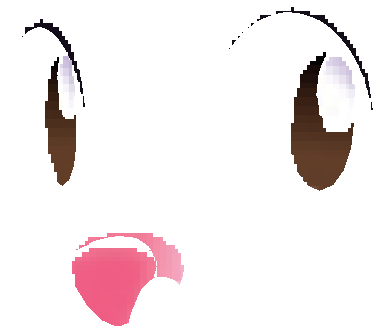 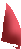 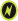 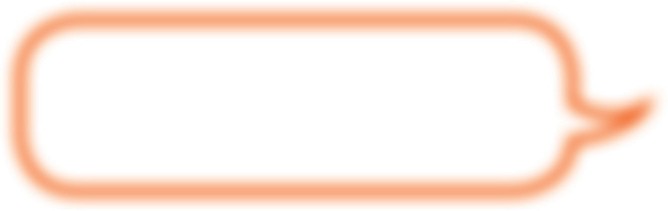 © Pearson Education Ltd 2018Compare each angle with a right angle.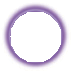 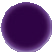 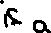 C	E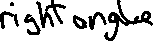 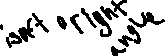 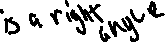 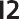 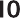 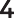 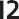 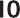 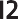 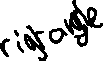 D	F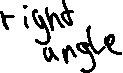 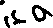 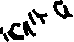 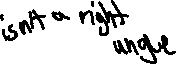 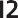 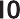 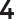 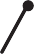 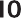 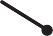 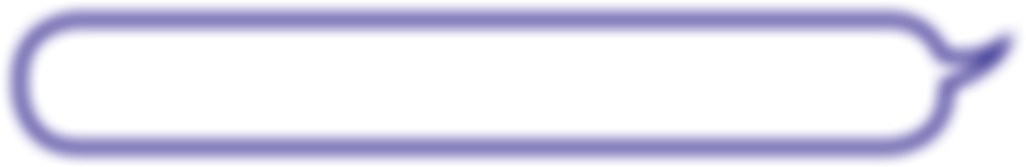 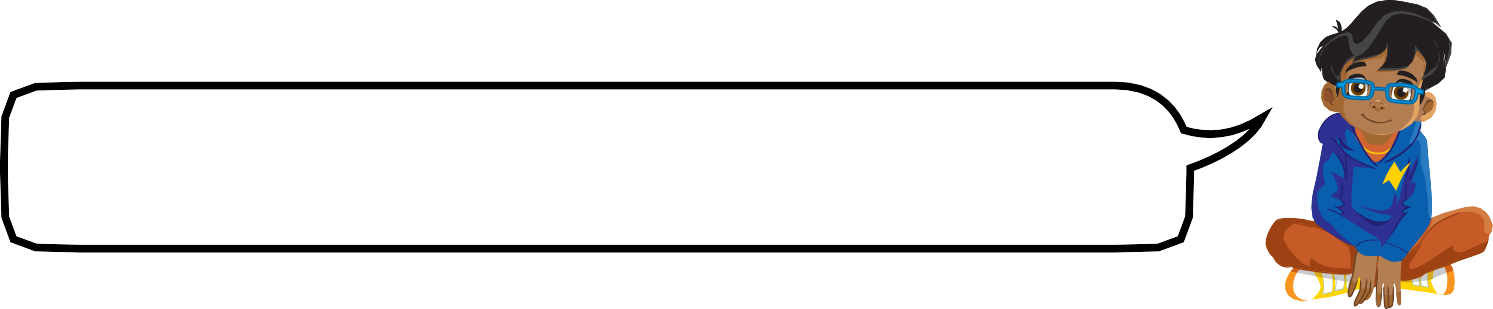 3	Isla has made some angles. She wants to make some different acute and obtuse angles. How many different acute and obtuse angles can Isla make?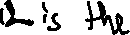 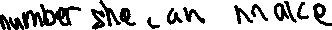 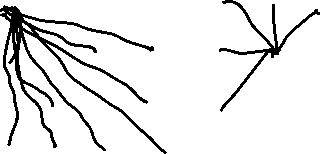 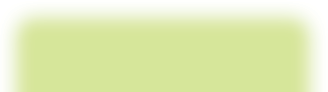 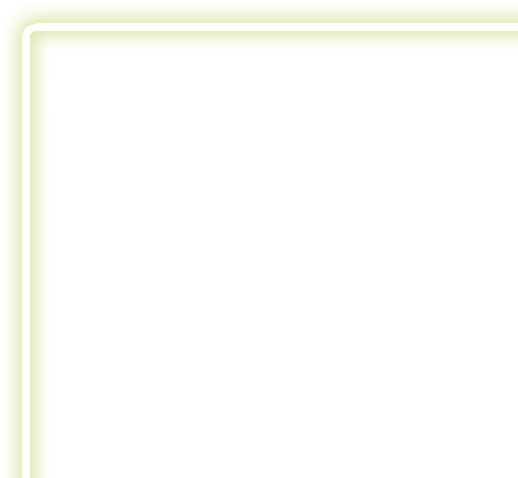 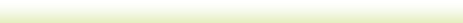 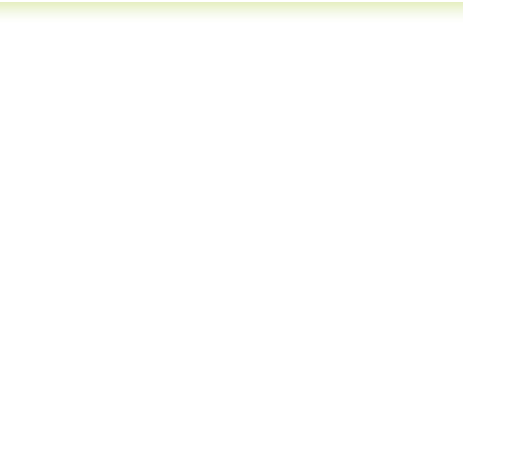 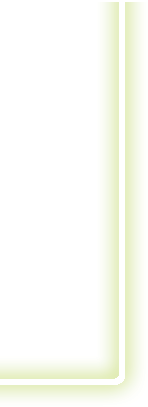 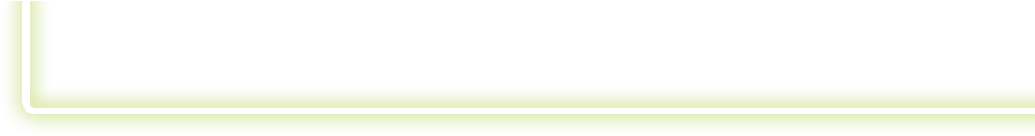 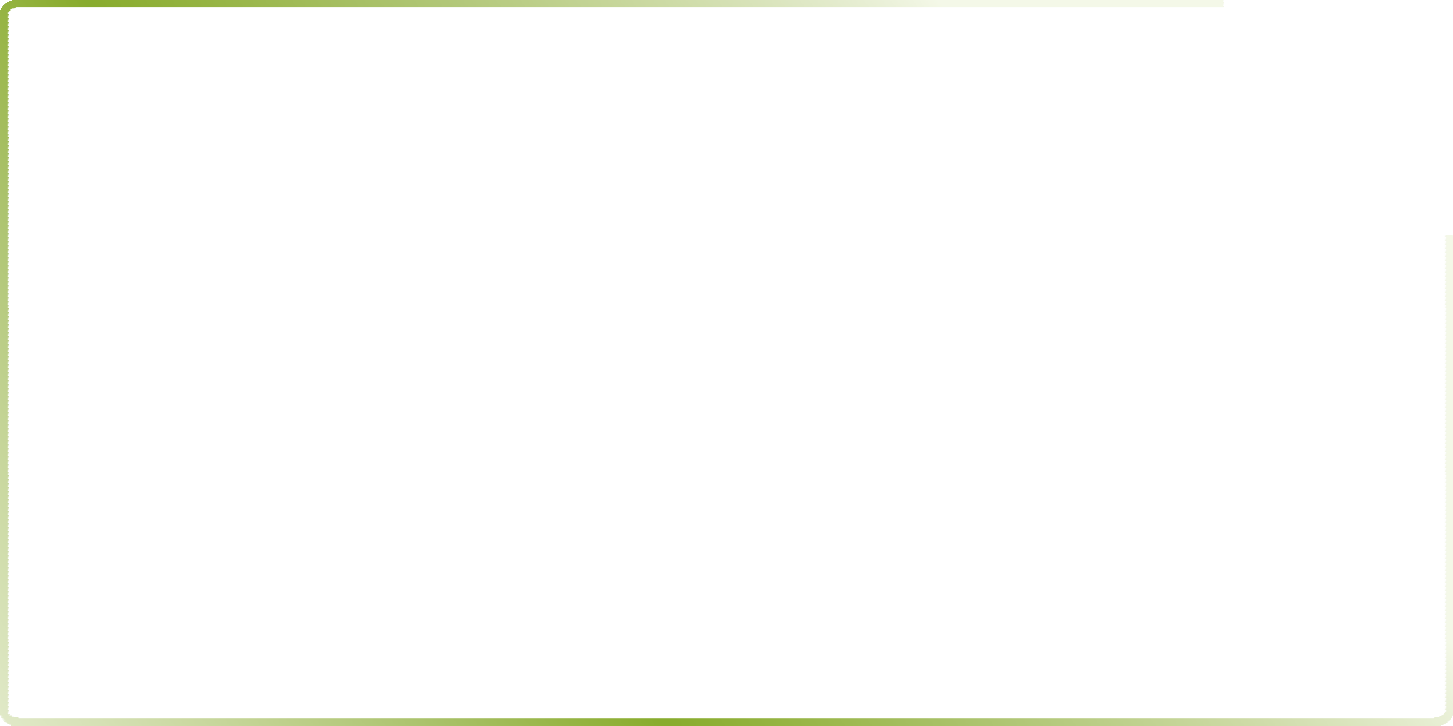 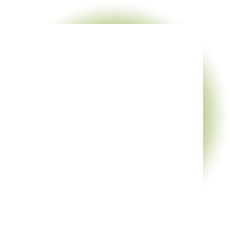 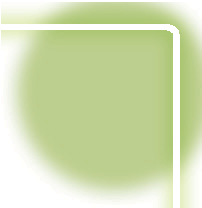 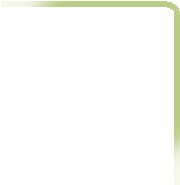 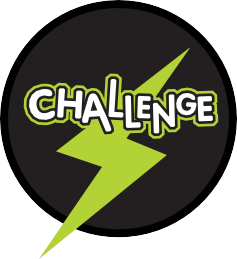 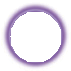 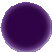 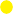 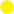 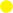 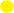 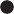 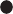 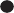 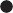 © Pearson Education Ltd 2018➜ Practice book p77107